4 квітня, 14.00 – відкриттяІ Наукових читань пам'яті професора А.І. Уйомова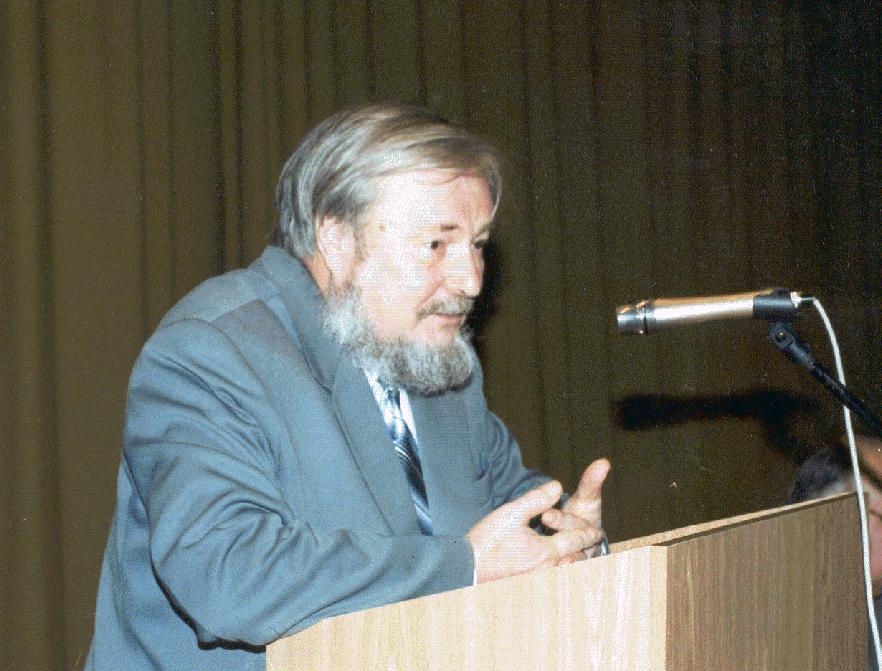 І Пленарне засіданняВступне слово декана філософського факультету О.В.Чайковського1.    Двоїсте системне моделювання (А. Уйомов) як співвіднесене та обопільне (Аристотель) в логічних формах.   Доповідач – Терентьєва Л.М., д.філос.н., проф., Одеський національний університет імені І.І. Мечникова.2.    Філософська спадщина А.І. Уйомова і сучасна філософська антропологія.     Доповідач –  Петриківська О.С., к.філос.н., доц., Одеський національний університет імені І.І. Мечникова.3.   А. Уйомов і О.Соколов: системно-парамет-ричний та художній синтез.    Доповідач – Шелестова О., заввідділом «Музею-квартири Олега Соколова». 4. Про деякі питання теорії аналогії А.І. Уйомова.   Доповідач – Леоненко Л.Л., к.філос.н., доц., Одеська національна академія зв’язку ім. О.С. Попова.5. Про категоріальний базис природних мов.Доповідач – Сумарокова Л.М., к.філос.н., доц., Національний універси-тет «Одеська національна юридична академія».6. Системний підхід до проблеми типології реформ.Доповідач –Плесський Б.В., к.філос.н., доц., Одеський національний політехнічний університет.І Наукові читання пам'яті професора А.І. Уйомова5 квітня, 11.00 ІІ Пленарне засіданняНауковий керівник – доктор філософських наук, проф. Л.М. ТерентьєваСекретар — ст. викл. С.О. Галіновський1.    Диффеоморфні системи.    Доповідач – Цофнас А.Ю., д.філос.н., проф., Одеський національний політехнічний університет2. Авенір Уйомов: «Украинцы! Почемувы не разговариваете на украинскомязыке?»   Доповідач – Кирилюк О.С., д.філос.н., проф. Одеський філіал Центру гуманітарної освіти національної академії наук України.3. Спогади про Вчителя.    Доповідач –  Остапенко С.В., к.ф.н., доцент, колишній аспірант А.І. Уйомова4. Системний підхід до проблеми типології реформ    Доповідач – Плесський Б.В., к.філос.н., доц., Одеський національний політехнічний університет5. Змістовні ідеї МТО та їх формальне втілення    Доповідач – Штаксер Г.В., к.філос.н.6. Філософські аспекти концепції «конвергентні та дивергентні процеси у сучасному релігійному житті».    Доповідач – Мартинюк Е.І., к.філос.н., доц., Одеський національний університет імені І.І. Мечникова7. Нарратив як система.    Доповідач –  Афанасьєв О.І., к.філос.н., доц., Одеський національний політехнічний університет.8. Аналіз способу створення класифікації в рамках параметричної ЗТС.    Доповідач – Готинян-Журавльова В.В., к.філос.н., доц., Одеський національний університет імені І.І. Мечникова.9. До питання про метафізику    Доповідач – Воробйов С.Г., ст.викл., Одеський національний університет імені І.І. Мечникова10. Типи кризи в динамічних системах    Доповідач – Галіновський С.О., ст.викл., Одеський національний університет імені І.І. Мечникова11. Генеза особистості в концепціях сучасної філософії    Доповідач – Старовойтова І.І., к.філос.н., доц., Одеський національний університет імені І.І. Мечникова12. Дескрипторна завантаженість подій    Доповідач – Нерубаська А.О., к.філос.н., доц., Одеська національна академія зв’язку ім.. О.С. Попова13. Логіко-системні засади інтеграції та диференціації наукового знання    Доповідач –  Тихомірова Ф.А., ст.викл., Одеський національний університет імені І.І. Мечникова14. Роль античності у творчості А.І. Уйомова     Доповідач – Погонченкова О.Ю., асп., Одеський національний університет імені І.І. Мечникова15. Структура комунікацій     Доповідач – Ляшенко Д.Н., асп., Одеський національний політехнічний університет16. Дослідження поняття «цілісність» в параметричній ЗТС    Доповідач – Павлюк С.О., асп., Одеський національний університет імені І.І. Мечникова17. Деякі питання лінгвістики в аспекті параметричної ЗТС    Доповідач – Попова Ю., асп., Одеський національний університет імені І.І. Мечникова.18. «Світ, що промовляє": мистецтво фотографії Фелікси Ковальчик".   Доповідач – Савченко В.В., к.філос.н., доцент, Одеський національний університет імені І.І. МечниПерерва на каву – 12.30 – 12.45